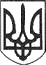 РЕШЕТИЛІВСЬКА МІСЬКА РАДАПОЛТАВСЬКОЇ ОБЛАСТІВИКОНАВЧИЙ КОМІТЕТРІШЕННЯ26 лютого 2021 року                                                                                           № 45Про встановлення тарифів на послуги централізованого водопостачання тацентралізованого водовідведення 	Керуючись  підпунктом 2 пункту „а”  ст. 28  Закону України „Про місцеве самоврядування в Україні”, ст. 15 Закону України „Про ціни та ціноутворення”, Порядком формування тарифів на централізоване водопостачання та водовідведення, затвердженого постановою Кабінету Міністрів України від 01.06.2011 № 869 та розглянувши звернення комунального підприємства „Решетилівське  КП „Водоканал” від 22.02.2021 № 28, виконавчий комітет Решетилівської міської радиВИРІШИВ:	1. Встановити тарифи на послуги централізованого водопостачання та централізованого водовідведення для споживачів, що надає комунальне підприємство „Решетилівське КП „Водоканал”  на  території  Решетилівської міської територіальної громади, в розмірі: 	1) централізоване водопостачання для населення - 15,0 грн. за 1 м3 з урахуванням податку на додану вартість;	2) централізоване водовідведення – для населення - 12,0 грн. за 1 м3, для бюджетних установ  - 16 грн. за 1 м3, для інших споживачів – 18 грн. за 1 м3 з урахуванням податку на додану вартість (розрахунок тарифу на централізоване водовідведення для споживачів Решетилівської міської територіальної громади - додаток 1).	2. Фінансовому управлінню Решетилівської міської ради (Онуфрієнко В.Г.) передбачити в міському бюджеті кошти на відшкодування різниці між діючим тарифом та розміром економічно обґрунтованого тарифу в розмірі 21,0 грн. за 1 м3  (розрахунок економічно обґрунтованого тарифу на централізоване водопостачання для споживачів Решетилівської міської територіальної громади -  додаток 2).	3. Комунальному підприємству „Решетилівське КП „Водоканал” (Козубський О.Ю.) довести інформацію про встановлення тарифу до споживачів через засоби масової інформації. 	4. Рішення набирає чинності з 01 березня 2021року.	5. Вважати таким, що втратило чинність, рішення виконавчого комітету міської ради від 20.11.2018 № 237 „Про встановлення тарифу на послугу централізованого постачання холодної води”. 	6. Контроль  за  виконанням даного рішення покласти на заступника міського голови з питань діяльності виконавчих органів ради Невмержицького Ю. М.Секретар міської ради                                                                    	Т.А. МалишПідготовлено:Додаток 1до рішення виконавчого комітету Решетилівської міської ради 26.02.2021   № 45Директор Решетилівського КП „Водоканал”                            О.Ю. Козубський Додаток 2до рішення виконавчого комітету Решетилівської міської ради 26.02.2021   № 45Директор Решетилівського КП „Водоканал”                          О.Ю. Козубський Розрахунок  тарифу на централізоване водовідведення для споживачів Решетилівської міської територіальної громадиРозрахунок  тарифу на централізоване водовідведення для споживачів Решетилівської міської територіальної громадиРозрахунок  тарифу на централізоване водовідведення для споживачів Решетилівської міської територіальної громадиРозрахунок  тарифу на централізоване водовідведення для споживачів Решетилівської міської територіальної громадиРозрахунок  тарифу на централізоване водовідведення для споживачів Решетилівської міської територіальної громади№ п/пНазва витрат Розшифровка статей витрат  у тарифі , що планується (тис.грн) Розшифровка статей витрат  у тарифі , що планується (тис.грн) Розшифровка статей витрат  у тарифі , що планується (тис.грн)грн/м3Загальна сума витрат1000,1I.1000,1Прямі витратиПрямі витрати10,01 Електроенергія185Прогнозний об'єм використання -110,5 тис.кВт-год. Ціна у 2021 році складає 2,7417 грн/кВт-год. ( без ПДВ) .До розрахунку взято 61% від потрібної кількості на суму 185 тис. грн                                                                                      .  110,5 тис.кВт-год. * 2,7417 грн/кВт-год= 303,0 тис. грнПрогнозний об'єм використання -110,5 тис.кВт-год. Ціна у 2021 році складає 2,7417 грн/кВт-год. ( без ПДВ) .До розрахунку взято 61% від потрібної кількості на суму 185 тис. грн                                                                                      .  110,5 тис.кВт-год. * 2,7417 грн/кВт-год= 303,0 тис. грн1,852Матеріали та запчастини0,0 451,5 тис. грн * 0,2958 (коеф. розподілу витрат)=133,6  тис. грн 451,5 тис. грн * 0,2958 (коеф. розподілу витрат)=133,6  тис. грн0,003Основна заробітна плата виробничого персоналу670,9За існуючим повним штатним розписом  і рівнем зарплати робітників мережі водовідведення , виходячи із запланованого на 2021 рік прожиткового мінімуму,складає 670,9  тис. грн. За існуючим повним штатним розписом  і рівнем зарплати робітників мережі водовідведення , виходячи із запланованого на 2021 рік прожиткового мінімуму,складає 670,9  тис. грн. 6,714Нарахування на заробітну плату виробничого персоналу144,2ЄСВ ЄСВ 1,445Амортизація 0Згідно розрахунку амортизація основних засобів  підрозділу водовідведення складає 85,7 тис. грн. Згідно розрахунку амортизація основних засобів  підрозділу водовідведення складає 85,7 тис. грн. 0,006Прямі витрати виробничої собівартості01)Хім. та бактер. аналізи стічних вод  14,4 тис. грн; 2) страхування автомобілів 0,5 тис. грн 3) техогляд автомобілів 1,1 тис. грн  Всього : 16,0 тис. грн                 1)Хім. та бактер. аналізи стічних вод  14,4 тис. грн; 2) страхування автомобілів 0,5 тис. грн 3) техогляд автомобілів 1,1 тис. грн  Всього : 16,0 тис. грн                 0,00II.0,0Змінні загальновиробничі та постійні розподілені загальновиробничі витратиЗмінні загальновиробничі та постійні розподілені загальновиробничі витрати0,07Заробітна плата загальновиробничого персоналу (розподілена)0,0 Згідно коеф. розподілу витрат зарплата загальновиробничого персоналу (1052,0 тис. грн) розподілена на водопвідведення:    1052,0*0,2958= 311,2  тис. грн.  Згідно коеф. розподілу витрат зарплата загальновиробничого персоналу (1052,0 тис. грн) розподілена на водопвідведення:    1052,0*0,2958= 311,2  тис. грн. 0,008Нарахування на заробітну плату загальновиробничого персоналу 0,0ЄСВ: ЄСВ: 0,009Податки та збори0,0Екологогічні податки ( відходи,скиди) 8,4 тис. грн.Екологогічні податки ( відходи,скиди) 8,4 тис. грн.0,0010Інші витрати загальновиробничого призначення0,0Ремонт техніки -247 тис. грн. Придбання 19 вогнегасників - 6,2 тис.грн.Спецодяг ( 1 комплект зимового і 1 літнього на 18 чол.) - 27,2 тис. грн Згідно коеф. розподілу витрат: 280,4*0,2958 = 82,9 тис. грн.  Ремонт техніки -247 тис. грн. Придбання 19 вогнегасників - 6,2 тис.грн.Спецодяг ( 1 комплект зимового і 1 літнього на 18 чол.) - 27,2 тис. грн Згідно коеф. розподілу витрат: 280,4*0,2958 = 82,9 тис. грн.  0,00III.0,0Адміністративні витратиАдміністративні витрати0,0011Заробітна плата апарату управління0,0Річна заробітна плата апарату управління складає 1 009,6 тис. грн. Розподілена згідно коеф. розподілу витрат:1 009,6*0,2958 = 298,6 тис. грн.                                Річна заробітна плата апарату управління складає 1 009,6 тис. грн. Розподілена згідно коеф. розподілу витрат:1 009,6*0,2958 = 298,6 тис. грн.                                0,0012Нарахування на заробітну плату апарату управління0,0ЄСВЄСВ0,0013Канцелярські товари0,0Канцелярські товари 2,0 тис. грнКанцелярські товари 2,0 тис. грн0,0014Послуги зв'язку0,0Пошта, інтернет,телефон: 2,2 тис. грн Пошта, інтернет,телефон: 2,2 тис. грн 0,0015Абонплата за користування ПЗ та супроводження0,0137,3 тис. річна абонплата *0,2958 (коеф. розподілення витрат)= 40,5 тис. грн137,3 тис. річна абонплата *0,2958 (коеф. розподілення витрат)= 40,5 тис. грн0,0016Амортизація основних засобів та нематеріальних активів0,01) 2 комп.*16,5 тис. грн=33 тис. грн                                       2) Сервер 40 тис. грн. ВСЬОГО 73 тис. грн /3 роки ( строк повної амортизації)*0,2958=7,2 тис. грн1) 2 комп.*16,5 тис. грн=33 тис. грн                                       2) Сервер 40 тис. грн. ВСЬОГО 73 тис. грн /3 роки ( строк повної амортизації)*0,2958=7,2 тис. грн0,0017Опалення адміністративної будівлі0,0Взимку в середньому витрачається 18 тис. кВт-год. Згідно коефіцієнту розподілу витрат на водопостачання припадає: 18 000 кВт-год*3,41 грн за 1 кВт-год. *0,2958= 18,2 тис. грн.Взимку в середньому витрачається 18 тис. кВт-год. Згідно коефіцієнту розподілу витрат на водопостачання припадає: 18 000 кВт-год*3,41 грн за 1 кВт-год. *0,2958= 18,2 тис. грн.0,00IV.0,0Витрати на збутВитрати на збут0,0018Заробітна плата працівників збуту0,0Сума заробітної плати відділу збуту становить 751,3 тис. грн і розподіляється на водовідведення :751,3*0,2958 = 222,2 тис. грн.   Сума заробітної плати відділу збуту становить 751,3 тис. грн і розподіляється на водовідведення :751,3*0,2958 = 222,2 тис. грн.   0,0019Нарахування на заробітну плату працівників  збуту0,0ЄСВ ЄСВ 0,0020Банківські послуги0,0Послуги банку 32,2 тис. х 0,2958= 9,5 тис. грн.                 Послуги банку 32,2 тис. х 0,2958= 9,5 тис. грн.                 0,0021Послуги зв'язку0,0  Пошта, інтернет,телефон 7,6*0,2958=2,2 тис. грн.    Пошта, інтернет,телефон 7,6*0,2958=2,2 тис. грн.  0,0022Запланований об'єм водовідведення тис. куб.м100,0Собівартість 1м.куб без ПДВ10,0010,00ПДВ 20%2,002,00Собівартість 1 м.куб  з ПДВ12,0012,00Розрахунок  економічно обгрунтованого тарифу на централізоване водопостачання для споживачів Решетилівської міської територіальної громадиРозрахунок  економічно обгрунтованого тарифу на централізоване водопостачання для споживачів Решетилівської міської територіальної громадиРозрахунок  економічно обгрунтованого тарифу на централізоване водопостачання для споживачів Решетилівської міської територіальної громадиРозрахунок  економічно обгрунтованого тарифу на централізоване водопостачання для споживачів Решетилівської міської територіальної громади № п/пНазва витрат Розшифровка статей витрат  у тарифі , що планується (тис.грн) Розшифровка статей витрат  у тарифі , що планується (тис.грн)грн/м3 № п/пЗагальна сума витрат4935,9грн/м3 № п/пI.2223,6Прямі витрати7,891Електроенергія1066,5Прогнозний об'єм використання -389,5 тис.кВт-год.                                            389,5 тис.кВт-год. * 2,7417 грн/кВт-год= 1066,5тис. грн3,782Матеріали та запчастини0,0   451,5 тис. грн * 0,7042 (коеф. розподілу витрат)=317,9 тис. грн0,003Основна заробітна плата виробничого персоналу950,3За існуючим повним штатним розписом і рівнем зарплати робітників мережі водопостачання , виходячи із запланованого на 2021 рік прожиткового мінімуму,складає 950,3 тис. грн 3,374Нарахування на заробітну плату виробничого персоналу206,8ЄСВ0,735Амортизація 0Згідно розрахунку амортизація основних засобів  підрозділу водопостачання складає 166,4 тис. грн. 0,006Прямі витрати виробничої собівартості01)Облаштування 7 зон сан. охорони навколо свердловин на виконання припису Держгеонадра 408,3 тис. грн ;                                                                         2)Виготовлення проектів землеустрою на 23 свердловин   96 тис. грн                                                                                                3) Хім. та бактереол. аналіз води 202,4 тис. грн ;                            4)страхування автомобілів 1,3 тис. грн ;                                         5)техогляд автомобілів 3,1 тис. грн ;                                                                     7) ремонт насосів 57,7 тис. грн                                                                                                                Всього: 768,8                                                                                                                                                                                                0,0II.1194,4Змінні загальновиробничі та постійні розподілені загальновиробничі витрати4,247Заробітна плата загальновиробничого персоналу (розподілена)740,8 Згідно коеф. розподілу витрат зарплата загальновиробничого персоналу (1052,0 тис. грн) розподілена на водопостачання:1 052,0*0,7042 = 740,8 .  тис. грн2,638Нарахування на заробітну плату загальновиробничого персоналу 163ЄСВ  0,589Податки та збори290,6    1) Рентна плата за користування надрами  - 120,0 тис. грн                                                                                                    2) спецводокористування - 41,0 тис. грн                                       3) земельний податок -55,2 тис.грн                                                                       4)  нові 8 ділянок ( 8 х 9547) = 74,4 тис. грн                                                                  Всього: 290,6 тис. грн.1,0310Інші витрати загальновиробничого призначення0,0 Ремонт техніки -247 тис. грн. Придбання 19 вогнегасників - 6,2 тис.грн. Спецодяг ( 1 комплект зимового і 1 літнього на 18 чол.) - 27,2 тис. грн Згідно коеф. розподілу витрат: 280,4*0,7042 = 197,5 тис. грн. 0,00III.867,42Адміністративні витрати3,0811Заробітна плата апарату управління711,0Річна заробітна плата апарату управління складає 1 009,6 тис. грн. Розподілена згідно коеф. Розподілу витрат:1 009,6*0,7042 = 711,0.                                  2,5212Відрахування на заробітну плату апарату управління156,4ЄСВ 0,5513Канцелярські товари0,0  Канцелярські товари 5 тис. грн0,0014Послуги зв'язку0,0 Пошта, інтернет,телефон 2,7 тис. грн 0,0015Абонплата за користування ПЗ та супроводження0,0137,3 тис. річна абонплата *0,7042 (коеф. розподілення витрат) = 96,7 тис. грн0,0016Амортизація основних засобів та нематеріальних активів0,01) 2 комп.*16,5 тис. грн=33 тис. грн                                       2) Сервер 40 тис. грн. ВСЬОГО 73 тис. грн /3 роки ( строк повної амортизації)*0,7042=17,1 тис. грн0,0017Опалення адміністративної будівлі0,0Взимку в середньому витрачається 18 тис. кВт-год. Згідно коефіцієнту розподілу витрат на водопостачання припадає: 18 000 кВт-год*3,41 грн за 1 кВт-год. *0,7042 = 43,2 тис. грн0,00IV.650,5Витрати на збут2,3118Заробітна плата працівників збуту529,1Сума заробітної плати відділу збуту становить 751,3 тис. грн і розподіляється на водопостачання :                                 751,3*0,7042 = 529,1 тис. грн.    1,8819Відрахування на заробітну плату працівників  збуту116,4ЄСВ 0,4120Банківські послуги0,0Послуги банку 32,2 тис. х 0,7042= 22,7 тис. грн0,0021Канцелярські товари5,0   Канцелярські товари 5 тис. грн0,0222Послуги зв'язку0,0  Пошта, інтернет,телефон 2,7 тис. грн0,00V.0,0Інші операційні витрати0,0023Запланована реалізація води тис. куб.м282,0Собівартість 1м.куб без ПДВ17,5017,50ПДВ 20%3,503,50Собівартість 1 м.куб  з ПДВ21,0021,00